Тема опыта: «Развитие логического мышления и интеллектуальных способностей младших школьников на основе деятельностного подхода на уроках математики» Автор опыта: Бурчик Татьяна Васильевна, учитель начальных классов ГБОУ НАО «СШ п. Искателей»Раздел IИнформация об опытеУсловия возникновения и становления опыта. Автор опыта работает в  государственном бюджетном общеобразовательном учреждении Ненецкого автономного округа «Средняя школа п. Искателей» 16 лет. ГБОУ НАО «СШ п. Искателей» - образовательное учреждение, в котором созданы благоприятные условия для развития интеллектуальных и творческих способностей обучающихся. За  время работы педагогическим коллективом накоплен богатый опыт работы, сложились традиции, которые ведут к поиску эффективных путей организации образовательного процесса. Согласно требованиям ФГОС учебный кабинет педагога оснащён  компьютерным столом, ноутбуком, принтером, мультимедийным проектором, интерактивной доской. В кабинете созданы медиотека, библиотека.Режим работы школы  обеспечивает занятость обучающихся по интересам в кружках и секциях во второй половине дня. В классе 27 учеников.   Среди семей учащихся класса нет неблагополучных. Многодетные семьи – 3, полные – 21. Социальная среда достаточно разнообразна. Преобладают семьи, где родители имеют среднее специальное и высшее образование.Таблица 1.Родители в большинстве случаев заинтересованы в развитии способностей своих детей. Наблюдения за детьми в ходе образовательного процесса показали, что не у всех детей сформированы мыслительные операции, необходимые для успешного обучения: не все дети внимательны, активны на уроках. Нужно отметить, что лишь у некоторых детей достаточно высокий уровень интеллектуального развития и совсем немногие обучающиеся имеют ярко выраженную индивидуальность. В классе, на базе которого проводилось исследование  по теме опыта, 27 обучающихся, из них 17 девочек и 10 - мальчиков. Началом работы по теме опыта стало проведение нескольких диагностик. Для выявления мотивационных предпочтений в учебной деятельности использовалась методика Куна «Опросник мотивации» (Приложение 1).Опрос проводился среди 27 учеников 1-го класса. Оцениваемые УУД: действие смыслообразования, направленное на установление смысла учебной деятельности для учащегося. Ниже показан результат опроса.Средний балл оценки смысловой сферы учащихся (мотивационная сфера).Таблица 2.Вывод: оцениваемые по данной методике показатели  дают основание говорить о хороших предпосылках  для дальнейшей работы. С целью выявления уровня сформированности у детей внимания и самоконтроля была использована диагностика П. Я. Гальперина и С. Л. Кабыльницкой (Приложение 2) «Проба на внимание».Оцениваемые УУД: регулятивное действие контроля;Уровни сформированности внимания:• 0—2 — высший уровень внимания,• 3—4 — средний уровень внимания,• более 5 — низкий уровень внимания.Вывод: у детей преобладает средний уровень внимания, что  требует от учителя выбора оптимальных форм работы для его повышения.  Актуальность опытаРазвитие логического мышления и интеллектуальных способностей младших школьников в условиях современной школы приобретает главенствующее значение. Новые целевые акценты требуют существенного изменения в позициях ученика и учителя. Ориентация на личность с высоким уровнем сформированности различных качеств интеллекта побуждает учителя к постоянному поиску путей обновления образовательного процесса, а также выявлению и созданию психолого-педагогических условий необходимых для развития логического мышления и раскрытия интеллектуального потенциала обучающихся. Перед педагогом начальной школы стоит важная задача: не только приобщить обучающихся к азам наук, но и привить интерес к учебным предметам, развить познавательные способности маленьких учеников. В полной мере это относится к математике. Таким образом, обнаруживаются противоречия:между  необходимостью повышать уровень интеллектуального развития обучающихся и недостаточной технологической разработанностью этого процесса в условиях традиционного обучения;между слабыми вычислительными навыками у большинства учеников начальной школы и необходимостью постоянного их совершенствования при обучении данному предмету;между преобладанием конкретного типа мышления у многих младших школьников и высокими современными требованиями к развитию их мыслительной деятельности, пространственных представлений и интеллектуального потенциала.В настоящее время уже ни у кого не возникает сомнения в том, что молодое поколение должно быть готово к творческой деятельности, обладать поисковым мышлением,   иметь высокий уровень логического мышления и интеллектуального развития. Школа обязана научить своих питомцев мыслить нестандартно, нестереотипно. Особенная роль отводится начальным классам, так как в этот период закладываются основы потенциала личности. Этому в значительной степени способствуют занятия математикой. Это имел ввиду М.В. Ломоносов, говоря, что «математику уже затем учить следует, что она ум в порядок приводит». Ведущая педагогическая идея опытаВедущая педагогическая идея заключается в определении путей повышения эффективности процесса развития логического мышления и интеллектуальных способностей младших школьников на основе деятельностного подхода в системе развивающего обучения, которая позволяет обучающимся получить возможность индивидуального продвижения в обучении и развитии. Данный опыт предусматривает индивидуальную работу как с детьми, опережающими своих сверстников, так и с детьми, отстающими в усвоении математических представлений; способствует тому, чтобы ребёнок из пассивного бездеятельного наблюдателя превратился в активного участника, способного заглянуть в самого себя, стремящегося к добыванию знаний; воспитывает уверенность в своих силах, развивает логическое мышление и интеллект.Длительность работы над опытомРабота над опытом велась в течение 3 лет и была разделена на несколько этапов.На первом этапе  изучалось современное состояние проблемы опыта, подбор теоретической и педагогической литературы, диагностического материала и выявление уровня развития логического мышления обучающихся.На втором этапе автор продолжал планомерно использовать методы и приёмы учебной деятельности по усвоению математических понятий, позволяющие совершенствовать технологичность процесса, стимулирующие интеллектуальное развитие. Третий этап – закрепление качественных изменений психических и познавательных процессов с опорой на субъективный опыт обучающихся в поддержании динамики их интеллектуального развития.Диапазон опыта Представленный опыта работы является единая система уроков математики в 1 – 4 классах (Приложение 3), внеурочная деятельность (кружковая работа) (Приложение 4).Теоретическая база опытаВ основе педагогического опыта лежат идеи Л.С. Выготского, В. Занкова, В.В. Давыдова, Д.Б. Эльконина, Ю.К. Бабанского, М.И. Ситниковой, которые считают, что общее развитие учащихся и его связь с обучением достигается введением младших школьников в основы наук, так как освоение системы теоретических понятий открывает возможность перестройки всего характера развития ребёнка и формирует способность к теоретическому обобщению.В психологическом словаре под редакцией А.В. Петровского и М.Г. Ярошевского интеллект (от лат. intellectus – понимание, познание) в широком смысле определяется как совокупность всех познавательных функций индивида, в более узком смысле, как мышление. Интеллект – основная форма познания человеком действительности. 5 Развитие интеллекта ребёнка, его познавательной сферы трактуется в отечественной психологии в общем контексте теории развития высших психических функций. Понятие «развитие» рассматривается Л.С. Выготским и Б.Г. Ананьевым, как сложное эволюционное поступательное движение, в ходе которого происходят прогрессивные и регрессивные интеллектуальные, личностные, поведенческие, деятельностные  изменения в самом человеке. Под интеллектуальным развитием понимается качественное изменение психических и познавательных процессов: переход от непроизвольных форм запоминания к произвольным, от наглядно-действенной, наглядно-образной формы мышления к отвлечённой и абстрактно-личностной его форме, затем – к теоретическому логическому мышлению.Основными принципами взаимодействия педагога с обучающимися в контексте интеллектуального развития стали:опора на субъектный опыт обучающихся;учёт эмоционально-личностных особенностей обучающихся;обеспечение творческого развития как средства формирования способности к созданию нового, нестандартного, оригинального и самобытного;использование частично-поискового и исследовательского методов обучения;поддержка интеллектуального развития младших школьников как динамики психических новообразований (М.И. Ситникова).   Новизна опыта заключается в комбинации приёмов различных технологий: технологии обучения в сотрудничестве, технологии развития критического мышления, в деятельностном подходе – основе концепции развивающего образования, где на первом месте становление личности, её «самостроительство в процессе деятельности в предметном мире».Раздел IIТехнология опытаЦель опыта: развитие логического мышления и интеллектуальных способностей младших школьников на основе деятельностного подхода. Реализации поставленной цели способствуют следующие задачи:введение в педагогическую практику методов и приёмов, активизирующих мыслительную деятельность обучающихся, развивающих их интеллектуальный потенциал и интерес к математике;создание условий для приобретения обучающимися учебно-исследовательских умений, необходимых для дальнейшего математического образования;создание условий для сохранения физического и психического здоровья обучающихся.Автором применяются разнообразные методы, приемы и формы организации образовательного процесса:урок традиционный и нетрадиционный,  репродуктивные и творческие задания,индивидуальные, групповые и коллективные формы организации учебной деятельности,тренинги; ролевые игры;задания-провокации, игровые моменты; выполнение заданий по алгоритму.        Методическая цель любого урока -  создание условий для проявления познавательной активности учеников, способствующих развитию логического мышления и их интеллектуальных способностей. Этого автор достигает следующими способами:                     создает проблемные ситуации, содержанием которых является противоречие (между двумя фактами, новым фактом и старой теорией), а признаком – эмоциональное переживание (удивление, затруднение). Поиск решения проблемы представляет собой выдвижение и проверку гипотез. Данный этап завершается нахождением решения, то есть открытием (пониманием) нового задания. (Приложение 5)если проблемная ситуация с подводящим диалогом почему-то не получилась, педагог сообщает тему  в готовом виде, но  с добавлением мотивирующего приема «яркое пятно» или «актуальность». На уроках автор использует разнообразные формы и методы организации учебной деятельности, ориентированные на побуждение самостоятельной мысли и чувств ребенка: фронтальная работа, групповая, индивидуальная. Линия развития познавательных интересов учащихся достаточно чётко прослеживается в УМК «Школа России», в котором есть упражнения, направленные на развитие внимания, наблюдательности, памяти, на развитие логического мышления. Развитие логического мышления в 1 классеРасскажи, чем отличаются друг от друга фигуры в каждом ряду.Зачеркни лишнее число в ряду: 2, 4, 6, 7, 8, 10. Раздели все линии на две группы. 1                    2                             3                                       4                                  5На каждом рисунке по 11 кружков. Раскрась каждый рисунок красным и синим карандашом так, чтобы красных кружков стало меньше, чем синих: на рисунке 1 – на 3 кружка, на рисунке 2 – на 5 кружков, на рисунке 3 – на 7 кружков.                                       2)                                                   3) Начерти такой же треугольник. В каждом треугольнике проведи один отрезок так, чтобы он разделил первый треугольник на два треугольника, а второй – на один треугольник и один четырёхугольник.Соедини точки отрезками так, чтобы получилось 3 треугольника.По какому правилу записаны 3 числа в каждой рамке? По этому правилу заполни окошки числами.9     7      10                    5      3      6                   7      5      8                      8   Развитие логического мышления во 2 классеНайди лишнюю сумму:6 + 7        4 + 9        10 + 3         5 + 8         8 + 6Рассмотри выражения. Разбей их на группы так, чтобы в каждой оказались похожие выражения.57 – 7 – 1          20 – (2 + 8)          76 – 6 – 1           11 – 7            14 – 9             6 + 7                 19 + (9 – 8)           5 + 8 Выбери все выражения, значения которых равны 18.26 – 6 – 2             24 – (13 – 9)              15+ (11 – 8)Определи, по какому правилу составлен ряд чисел 2, 5, 8, 11, 14, 17, и запиши ещё два числа в этом ряду.Раскрась кружки так, чтобы жёлтых кружков было на 2 больше, чем зелёных, а коричневых – столько, сколько жёлтых и зелёных вместе.Закрась геометрические фигуры так, чтобы все высказывания стали верными для данного рисунка.Все треугольники на рисунке красного цвета.Если фигура синего цвета, то это четырёхугольник.Заполни окошки нужными цифрами.     8           4               7                        5+2           +	    7        -     6              -  3   97             86            34                   16Развитие логического мышления в 3 классеОпредели по какому правилу составлен числовой ряд, и восстанови пропущенные числа.638, 648, 658, …, …, …, 698Восстанови пропущенные числа. 6 *               * *  8    * 	   - *0  *455                  4Сколько палочек надо переложить, чтобы из одной фигуры получить другую?Восстанови пропущенные цифры в делимом и пропущенные числа в остатке так, чтобы остаток был наибольшим из возможных для каждого делителя.6* : 7 = 8 (ост.    )           8* : 9 (ост.    )        *9 : 6 = 9 (ост.    )     *1 : 8 = 8 (ост.    )Между некоторыми цифрами 1 2 3 4 5, не переставляя их, поставь знаки действий и, если нужно, скобки так, чтобы значение выражения стало равно: 1) 40; 2) 80.В четырёхэтажном доме живут четыре друга. Юра живёт выше, чем Олег, но ниже, чем Саша, а Дима – ниже, чем Олег. Кто на каком этаже живёт?Развитие логического мышления в 4 классеСумма двух чисел равна 111. Одно из слагаемых в 2 раза больше другого. Назови эти числа.Восстанови пропущенные числа.  10*8    296*+1*47  *67910080Найди ошибки в вычислениях и реши правильно.35458  70         -  350      56                458              - 420                  38Найди лишнее выражение.240 : 2     360 : 3      600 : 5      120   1     480 : 4      720 : 6       1200 : 10 Чтобы открыть сейф, нужно знать код. Известно, что код – трёхзначное число, записанное тремя разными цифрами из цифр 1, 2, 3, 4, и это число больше, чем 400. Сколько чисел нужно проверить, чтобы узнать код?Расставь знаки арифметических действий, и если нужно, скобки так, чтобы получились верные равенства.                   7 7 7 7 = 6                                   7 7 7 7 = 8                                 7 7 7 7 = 15                                 7 7 7 7 = 294                                   7 7 7 7 = 2                                   7 7 7 7 = 48                           7 7 7 7 = 98                                 7 7 7 7 = 50                Определи, по какому правилу составлена последовательность чисел, и запиши в ней следующее число: 4073, 5075, 6077, 7079, … .Основной целью математического образования должно быть развитие умения математически, а выходит, логично и осознанно исследовать явления реального мира. Реализацией этой цели способствует решение на уроках математики разного рода нестандартных логических задач. Нестандартные задачи требуют повышенного внимания к анализу условия и построения цепочки взаимосвязанных логических рассуждений. Использование таких задач расширяет математический кругозор младших школьников, способствует математическому развитию и повышает качество математической подготовленности.класс:1. У мальчика было 7 машинок, двух цветов: синего и жёлтого. Он поставил их в один ряд так, чтобы каждая жёлтая машинка была между двумя синими. Сколько синих и сколько жёлтых машинок было у мальчика?2. В аквариуме плавали 4 рыбки двух цветов: красного и жёлтого. Жёлтых рыбок было больше, чем красных. Сколько рыбок красного цвета было в аквариуме?3. На катке было 8 девочек и 5 мальчиков. Семь детей ушли с катка. Осталась ли на катке хотя бы одна девочка?4. Бабушка испекла пирожки и разложила их на 3 тарелки разного цвета: белого, голубого и зелёного. На одной тарелке было 10 пирожков, на другой – 7, а ещё на одной – 9 пирожков. На белой тарелке пирожков было меньше, чем на белой тарелке. Сколько пирожков на белой тарелке?5. Через 7 лет Косте будет столько же лет, сколько Максиму сейчас. Догадайся, кто из мальчиков старше и на сколько лет старше.2 класс:1. В цирковом представлении 3 медвежонка выступали на двух- и трёхколёсных велосипедах. У всех этих велосипедов было 8 колёс. Сколько было двухколёсных велосипедов и сколько трёхколёсных?2. У Севы, Димы и Вани есть три изделия из бумаги: лиса, собачка и кораблик, по одному у каждого. Известно, что у Севы – не кораблик, а у Вани и Севы – не лиса. У кого какое изделие?3. У поросёнка Нафа было 11 желудей. Он отдал Нифу на 1 желудь больше, чем Нуфу. Сколько желудей получил Ниф и сколько желудей получил Нуф, если 2 желудя Наф оставил себе?4. Для украшения магазина купили 55 воздушных шаров красного и синего цвета. Синих цветов было меньше, чем красных, но их число записывалось теми же двумя цифрами, что и число красных шаров, но в обратном порядке. На сколько больше могло быть красных шаров, чем синих?Найди 2 решения.5. Запасая орехи на зиму, белочка в понедельник принесла 2 ореха, а в каждый следующий день недели она приносила на 1 орех больше, чем в предыдущий. Сколько орехов белочка принесла за неделю?3 класс:1. На  чаше весов – 6 одинаковых по массе цыплят и 3 одинаковых по массе утёнка. На другой чаше весов – 3 таких цыплёнка и 5 таких же утят. Весы находятся в равновесии. Кто легче: утёнок или цыплёнок?2. Для оборудования нового кафе привезли 90 стульев. Хватит ли этих стульев, если в кафе 9 четырёхместных столиков, 5 восьмиместных и 2 двухместных?3. В соревнованиях участвовали семьи, в каждой папа, мама и дети. 80 человек представляли семьи с тремя детьми, 60 человек – с двумя детьми. Сколько семей с двумя детьми и сколько семей с тремя детьми участвовали в соревнованиях? Сколько всего семей приняли участие в соревнованиях? Сколько мальчиков и девочек участвовали в соревнованиях? Определи, какие вопросы подходят к данному условию. Реши задачи. Для ответа на какие вопросы данных не хватает?4. Садовник рассадил 90 луковиц тюльпанов на 3 клумбы: большую, среднюю и маленькую. На среднюю клумбу он посадил в 2 раза больше луковиц, чем на маленькую, а на большую – столько же, сколько на маленькую и среднюю вместе. Сколько луковиц тюльпанов на каждой клумбе?5. У Алёши и Коли вместе 11 машинок, у Вани и Коли – 12, а у Алёши и Вани вместе 13 машинок. Сколько машинок у каждого мальчика?4 класс:1. Лена  в 3 раза моложе брата Саши, а вместе им 20 лет. Сколько лет Саше? Сколько лет Лене?2. спектакль начинается в 17 часов. В какое время Миша должен выйти из дома, если он хочет быть в театре за полчаса до начала спектакля, а на дорогу от дома до театра у нег уходит 20 минут пешком от дома до метро, 15 минут поездом на метро и 10 минут пешком от метро до театра?3. Витя ждал гостей на день рождения. Вокруг стола поставили несколько табуретов и несколько стульев. У каждого табурета было по 3 ножки, а у каждого стула – по 4. Ребята заняли все стулья и табуреты, и оказалось, что всех ножек – у стульев, табуретов и ребят – 49. Сколько всего ребят было за столом?4. Мальчик рассаживал солдатиков в машинки. Если он сажал в каждую машинку по 2 солдатика, то 4 солдатика оставались без машинки. Если он сажал в каждую машинку по 3 солдатика, то в одной машинке оказывалось только 2 солдатика. Сколько машинок и сколько солдатиков было у мальчика?5. Валеру попросили быстро сходить за хлебом к ужину. На дорогу в булочную и покупку хлеба он потратил одну пятую часть часа, а на обратном пути он 10 минут беседовал с другом, которого встретил. Успел ли Валера принести хлеб к ужину, который должен был начаться через полчаса после его ухода?Можно ли ответить на вопрос задачи? Почему? Какими данными нужно дополнить её условие? 	Используя такие задания в системе, у обучающихся формируются познавательные универсальные учебные действия. У детей с 1 по 4 класс развиваются логические действия: синтез, анализ, сравнение, доказательство, классификация, рассуждение. Обучающиеся устанавливают причинно-следственные связи, делают обобщения, выводы. Раздел IIIРезультативность опытаДоказательством результативности опыта, конечно же, служат показатели обучающихся в мероприятиях различного уровня. Ученики моего класса являются постоянными участниками интеллектуально-творческих мероприятий.Библиографический списокАлябьева, Е.А. Психогимнастика в начальной школе: Метод. материалы в помощь психологам и педагогам / Е.А.Алябьева. –  М.: ТЦ Сфера, 2003.Асмолов А.Г. Как проектировать универсальные учебные действия в начальной школе. – М.: Просвещение, 2010.Моро М.И. Математика. 1 класс. Учебник для общеобразовательных учреждений с приложением на электронном носителе. В 2 ч. – М.: Просвещение, 2011.Моро М.И. Математика. 1 класс. Учебник для общеобразовательных учреждений с приложением на электронном носителе. В 2 ч. – М.: Просвещение, 2014.Моро М.И. Математика. 2 класс. Учебник для общеобразовательных учреждений с приложением на электронном носителе. В 2 ч. – М.: Просвещение, 2012.Моро М.И. Математика. 3 класс. Учебник для общеобразовательных учреждений с приложением на электронном носителе. В 2 ч. – М.: Просвещение, 2013.Моро, М. И. Математика : рабочая тетрадь : 1 класс: в 2 ч. / М. И. Моро, С. И. Волкова. – М. : Просвещение, 2011.Моро, М. И. Математика : рабочая тетрадь : 2 класс: в 2 ч. / М. И. Моро, С. И. Волкова. – М. : Просвещение, 2012.Моро, М. И. Математика : рабочая тетрадь : 3 класс: в 2 ч. / М. И. Моро, С. И. Волкова. – М. : Просвещение, 2013.Моро, М. И. Математика : рабочая тетрадь : 4 класс: в 2 ч. / М. И. Моро, С. И. Волкова. – М. : Просвещение, 2014.Репкина Г.В. Оценка уровня сформированности учебной деятельности:  в помощь учителю начальных классов / Г.В.Репкина,  Е.В.Заика. –  Томск, 1993.www.festival.1september.ru  www.numi.ruwww.nsportal.ruПриложение 1«Опросник мотивации» Куна. Инструкция: Ниже приведён ряд утверждений, высказанных твоими товарищами о том, зачем и для чего они учатся. Прочитай их внимательно. Можешь ли ты сказать так о себе, о своём отношении к учению?  С некоторыми из этих утверждений ты согласишься, с некоторыми – нет. Пожалуйста, оцени степень своего согласия с этими утверждениями по 4-балльной шкале: 4 – совершенно согласен3 – скорее согласен2 – скорее не согласен1 – не согласенКритерии оценивания:Ответы:Обработка результатов: подсчитывается количество баллов, набранных по каждой из шкал. Строится профиль мотивационной сферы, дающий представление об особенностях смысловой сферы учащегося.Интегративные шкалы:Учебно-познавательная – суммируются баллы по шкалам (3 познавательная + 4 учебная).Социальная – суммируются баллы по шкалам (5 широкие социальные мотивы + 6перспектива самоопределения социального и профессионального).Внешняя мотивация – суммируются баллы по шкалам (1 отметка + 7 прагматический).Социальная – стремление к одобрению – суммируются баллы по шкалам (2 требованияавторитетных лиц + 8 позиционный)Негативное отношение к школе – 9.Уровни: оценивается мотивационный профиль.0 – пик на шкале «негативное отношение к школе»,1 – пики неадекватной мотивации (внешняя, социальная – одобрение)2- нет явного преобладания шкал, выражены учебно-познавательная и социальная шкалы.3 – пики учебно-познавательной и социальной мотивации. Низкие показатели негативногоотношения к школе.Средний балл оценки смысловой сферы учащихся (мотивационная сфера). Средний балл оценки смысловой сферы учащихся (мотивационная сфера).Вывод: сравнительная диагностика показала, что занятие по развитию логического мышления на уроках математики способствует становлению самосознания детей, развитию у них мотивационной сферы (стремления к учению, познанию, самореализации).Приложение 2Проба на внимание (П. Я. Гальперин и С. Л. Кабыльницкая)Цель: выявление уровня сформированности внимания и самоконтроля.Оцениваемые УУД: регулятивное действие контроля;Возраст: ступень начального образования (10.5 – 11 лет).Форма и ситуация оценивания: фронтальный письменный опрос.Внимание как идеальная, сокращенная автоматизированная форма контроля (П.Я.Гальперин). В исследованиях П.Я.Гальперина и С.Л.Кабыльницкой было показано, что сензитивным периодом для формирования внимания является 3 класс, поскольку детиуже владеют навыками учебной работы, а ошибки по невниманию еще не приобрели обобщенного характера.Инструкция: «Прочитай этот текст. Проверь его. Если найдешь в нем ошибки (в том числе и смысловые), исправь их карандашом или ручкой».Исследователь фиксирует время работы с текстом, особенности поведения ребенка (уверенно ли работает, сколько раз проверяет текст, читает про себя или вслух и прочее).Для нахождения и исправления ошибок не требуется знания правил, но необходимы внимательность и самоконтроль. Текст содержит 10 ошибок.Текст 1Стары лебеди склонили перед ним гордые шеи. Взрослые и дти толпились на берегу. Внизу над ними расстилалась ледяная пустыня. В отфет я кивал ему рукой. Солнце дохотило до верхушек деревьев и тряталось за ними. Сорняки живучи и плодовиты. Я уже заснул, когда кто-то окликнул меня. На столе лежала карта на шего города. Самолет сюда, чтобы помочь людям. Скоро удалось мне на машине.Текст 2На Крайним Юге не росли овощи, а теперь растут. В огороде выросли много моркови. Под Москвой не разводили, а теперь разводят. Бешал Ваня по полю, да вдруг остановился. Грчи вют гнёзда на деревьях. На повогодней ёлке висело много икрушек. Грачи для птенцов червей на поляне. Охотник вечером с охоты. В тегради Раи хорошие отметки. Нашкольной площадке играли дети. Мальчик мчался на лошади В траве стречет кузнечик. Зимой цвела в саду яблоня.Критерии оценивания:Подсчитывается количество пропущенных ошибок. Исследователь должен обратитьвнимание на качество пропущенных ошибок: пропуск слов в предложении, букв в слове,подмена букв, слитное написание слова с предлогом, смысловых ошибок или др.Уровни сформированности внимания:• 0—2 — высший уровень внимания,• 3—4 — средний уровень внимания,• более 5 — низкий уровень внимания.Приложение 3Тема: Конкретный смысл действия деления (решение задач на деление по содержанию). 2 класс. «Школа России».Тип урока: изучение нового материала.Цели: познакомить с новым арифметическим действием «деление» в ходе решения задач на деление по содержанию; совершенствовать вычислительные навыки и умение решать задачи; развивать внимание и логическое мышление.Планируемые результаты: Предметные результаты: учащиеся познакомятся с новым арифметическим действием «деление»;   научатся моделировать с помощью схематических рисунков и записывать действие деление; решать задачи на деление по содержанию; анализировать, обобщать и делать выводы; отработают умения выполнять вычисления изученных видов в пределах 100.Универсальные учебные действия: Регулятивные: контролировать и оценивать свою деятельность и её результат; выбирать действия в соответствии с поставленной задачей и условиями её реализации.Познавательные: владеть общими приёмами решения задач (выполнять задания с использованием материальных объектов).Коммуникативные: работать в паре, в группе; обращаться за помощью, формулировать свои затруднения.Личностные результаты: демонстрировать личностный смысл учения, заинтересованность в приобретении и расширении знаний и способов действий; развивать навыки сотрудничества со взрослыми и сверстниками; анализировать свои действия и управлять ими.Оборудование: электронная доска, мультимедийный проектор, ноутбук; словарь С.Ожегова; яблоки (5 красных и 5 зелёных), 6 апельсинов, орехи, кружки из цветной бумаги, халаты из бумаги, пуговицы.Организационный момент.Актуализация знаний.Устный счётНачалась у нас работаУстно мы считаем что-тоСравниваем, размышляемБез ошибок отвечаем.Реши задачи:Прочитали мы за лето целых 43 газеты.Но приятели хотят, чтоб их стало 60.Почитать – то прочитали,Но, никак не сосчитаем,Сколько взять ещё газет,Кто даст правильный ответ? (17 газет)В пирог вонзилась пара вилок,Два на четыре, сколько дырок? (8 дырок)Какое числовое выражение лишнее, почему?3 + 3 + 3 + 34 + 4 + 32 + 2+ 2 + 2 Найди пару.6 + 6 + 6 + 6                           1 х 73 +3 + 3                                  10 х 210 + 10                                    6 х 41 + 1 +1 + 1 + 1 + 1 + 1            3 х 3Самоопределение к деятельности.(Учитель вызывает к доске 5 учеников и говорит, что каждый из них должен получить 1красное яблоко и 1 зелёное яблоко.)- Сколько яблок получит каждый? (2)(Учитель просит одного ученика помочь ему в этом. Ученик раздаёт яблоки.)- Сколько всего яблок у ребят? (10)- Как это записать? (2 + 2 + 2 + 2 + 2 = 10 или 2 х 5 = 10) (Учитель вызывает другого ученика и просит раздать 6 апельсинов по 2 каждому ученику. Ученик раздаёт апельсины.)- Встаньте, пожалуйста, те, кто, получил апельсины.- Посчитайте, сколько учеников получили апельсины. (3)- Сколько было апельсинов? (6)-. По сколько апельсинов раздавали? (По 2)- Ребята, скажите, какие арифметические действия нам известны? (Сложение, вычитание, умножение.)- А с помощью какого из изученных арифметических действий можно это записать?(Учащиеся пробуют, но затрудняются.)- Каким словом можно заменить слово «раздать»? (Разложить, разделить.)- В словаре Сергея Ожегова написано: Делить – разделить на части, распределить.- Как может называться это действие? (Ответы детей)- Проверьте свои предположения. Откройте учебник на с.58, прочитайте тему  урока.- Какие задачи поставим перед собой? (Научиться решать задачи на деление)IV. Работа по теме урока. 1. Знакомство с действием деления (практическая работа – работа в парах).- Решите задачу. Мама купила 10 яблок.- Положите перед собой столько кругов, сколько яблок купила мама. Работайте дружно, в паре.(Один ученик работает у доски.)Всем членам семьи она раздала по 2  яблока. Надо узнать, сколько человек получили яблоки. - По сколько яблок получит каждый член семьи? (По 2.)- Возьмём 2 кружка, отодвинем в сторону. Их получил первый член семьи.- Ещё 2 кружка – второй… и т.д.- На сколько групп разделились кружки? (На 5)- Значит, сколько человек получили яблоки? (5 человек)- Такие задачи, в которых надо по одинаковому количеству предметов раздать, разложить, разделить и узнать, сколько раз, например, по 2 яблока содержится в 10, решают с помощью арифметического действия, которое называется делением.- Решение данной задачи можно записать так: 10 : 2 = 5- Две точки – это знак деления. Читают данное равенство так: 10 разделить на 2, получится 5. 2. Работа по учебнику.№1 с.58- Прочитайте задачу.- Назовите условие задачи.(Учитель демонстрирует задачу при помощи орехов)- Прочитайте вопрос задачи.- Встаньте те, кто получил орехи.- Сколько детей получили орехи? (4)- Сделаем рисунок к этой задаче.- На что похож орех? (На круг) Обозначим орехи кругами. Сколько нужно нарисовать кругов? (12)- Нарисуйте 12 кругов через клеточку.(Учитель выполняет рисунок на доске)- Сколько орехов получил каждый ребёнок? (3)- Как показать это на рисунке? (Отделить чёрточками по 3 круга)- Сколько раз в 12 содержится по 3? (4 раза)- Каким действием решается задача? (Делением)- Запишем решение задачи 12 : 3 = 4 (р.)- Сколько детей получили орехи? (4)- Запишем ответ.(Учитель записывает решение задачи на доске, а учащиеся – в тетрадях: 12 : 3 = 4 (р.))Физминутка.Продолжение работы по теме.1.Работа в группах.- Ребята, мы с вами решали задачи про яблоки, апельсины, орехи. А что их объединяет? (Это продукты). А чем полезны эти продукты? (Содержится много витаминов)- Яблоки необходимы для нормального пищеварения и роста. В апельсинах содержится много витамина С, который обладает имуноукрепляющим свойством. Грецкий орех - способствуют снятию усталости.- Чтобы быть здоровыми, как можно меньше обращаться к докторам вы должны питаться правильными продуктами, в которых содержится много витаминов!!!Кушать овощи и фрукты,
Рыбу, молокопродукты —
Вот полезная еда,
Витаминами полна!Ну, а если уж случилось:
Разболеться получилось,
Знай, к врачу тебе пора.
Он поможет нам всегда!- Сегодня нам поступил заказ: сшить халаты для докторов. Работа подходит к концу, осталось пришить пуговицы. Ваша задача, выяснить, на сколько халатов хватит пуговиц, которые у вас есть. На листочке записать решение. Работать будете в группах. Не забывайте правила работы в группе. Если команда готова, поднимите руки вверх.У 1 группы 4 пуговицы – на каждый халат вы должны пришить по 2 (детям выдано 3 халата).У 2 группы 6 пуговиц – на каждый халат вы должны пришить по 3 (детям выдано 3 халата).У 3 группы 6 пуговиц – на каждый халат вы должны пришить по 2 (детям выдано 4 халата).У 4 группы 8 пуговиц – на каждый халат вы должны пришить по 2 (детям выдано 5 халатов).У 5 группы 9 пуговиц – на каждый халат вы должны пришить по 3 (детям выдано 4 халата).У 6 группы 10 пуговиц  – на каждый халат вы должны пришить по 2 (детям выдано 6 халатов).(По завершению работы в группах, дети объясняют ход решения задачи)Рефлексия.(«Проверь себя» с.58)- Выберите один пример и решите его.- Кто решал первый пример? Второй? Третий?- Проверьте. Если у вас решён пример правильно, поставьте «+».- Поднимите руки, кто получил «+»? Молодцы!  VIII. Подведение итогов урока.- Всё закрыли, положили на край парты.- Чем интересен был сегодняшний урок?- Как называется действие, с которым мы сегодня познакомились?- Какие задачи ставили перед собой в начале урока?- Удалось ли нам их достичь? - Где умение делить пригодится вам в жизни? - Какое задание вам показалось особенно трудным?- О каком задании расскажите дома?- Спасибо всем за урок!Приложение 4Рабочая программа кружка «Умницы и умники»3 классПояснительная записка.Свои способности человек может узнать, только попытавшись применить их на деле.Сенека младший,римский писатель и философ.	По условиям нового стандарта особую важность приобретает раздел «внеурочная деятельность». Организация занятий по направлениям становится частью образовательного процесса в школе. Данный курс введён в часть учебного плана, формируемого образовательным учреждением в рамках общеинтеллектуального направления.	Программа кружка «Умники и умницы» представляет систему интеллектуально – развивающих занятий для учащихся начальных классов. Особенностью программы является занимательность предполагаемого материала по форме, по содержанию, более широкое использование игровых форм проведения занятий и элементов соревнования на них. 	Познавательные способности можно развивать, вырабатывая определённые навыки и умения, а главное – привычку думать самостоятельно, отыскивать необычные пути к верному решению. Неспособных детей нет, нужно помочь ребёнку развить свои способности, и сделать обучение увлекательным и интересным. 	В настоящее время исследования учёных доказали, что талантливых детей много. Задача заключается лишь в том, чтобы развить мышление ребёнка, использовать те богатейшие возможности, которые дала ему природа. Система развивающих занятий, включение детей в постоянную поисковую деятельность гуманизирует начальное образование. Занятия в дополнительной образовательной программе создают условия для развития памяти, внимания, мышления. Реализуется стремление ребёнка к размышлению и поиску, вызывает у него чувство уверенности в своих силах, в возможностях своего интеллекта. Во время занятий происходит становление у детей развитых форм самовыражения и самоконтроля, снижается тревожность и необоснованное беспокойство.Дети любознательны и полны желания получать новую информацию на уроках идёт конкретный учебный материал, усвоение терминов, понятий, фактов. Очень мало времени остаётся на дополнительный материал и игры с повышенным уровнем сложности, поэтому, чтобы развивать познавательный интерес у учащихся, их интеллектуальные возможности, и организованы занятия в кружке «Умники и умницы».На занятиях кружка дети научатся анализировать, сравнивать, обобщать, классифицировать, расширят знания по предметам.	Цель данного курса: развитие интеллектуально-творческих возможностей обучающихся средствами познавательной деятельности.	Основные задачи: развитие мышления в процессе формирования основных приемов мыслительной деятельности: анализа, синтеза, сравнения, обобщения, классификации, умение выделять главное, доказывать и опровергать, делать несложные выводы; развитие психических познавательных процессов: различных видов памяти, внимания, зрительного восприятия, воображения; развитие языковой культуры и формирование речевых умений: четко и ясно излагать свои мысли, давать определения понятиям, строить умозаключения, аргументировано доказывать свою точку зрения; формирование навыков творческого мышления и развитие умения решать нестандартные задачи; развитие познавательной активности и самостоятельной мыслительной деятельности учащихся; формирование и развитие коммуникативных умений: умение общаться и взаимодействовать в коллективе, работать в парах, группах, уважать мнение других, объективно оценивать свою работу и деятельность одноклассников; формирование навыков применения полученных знаний и умений в процессе изучения школьных дисциплин и в практической деятельности.Занятия проходят 1 раз в неделю, всего – 34 часа, предназначены для детей младшего школьного возраста (8 – 9 лет).Основные формы работы кружка:Занятия рассчитаны на коллективную, групповую и индивидуальную работу. Они построены таким образом, что один вид деятельности сменяется другим. Это позволяет сделать работу детей динамичной, насыщенной и менее утомительной.  Контроль и оценка планируемых результатов.В основу изучения кружка  положены ценностные ориентиры, достижение которых определяются воспитательными результатами. Воспитательные результаты внеурочной деятельности   оцениваются  по трём уровням.Первый уровень результатов — приобретение школьником социальных знаний (об общественных нормах, устройстве общества, о социально одобряемых и неодобряемых формах поведения в обществе и т. п.), первичного понимания социальной реальности и повседневной жизни.Для достижения данного уровня результатов особое значение имеет взаимодействие ученика со своими учителями  как значимыми для него носителями положительного социального знания и повседневного опыта.Второй уровень результатов — получение школьником опыта переживания и позитивного отношения к базовым ценностям общества (человек, семья, Отечество, природа, мир, знания, труд, культура), ценностного отношения к социальной реальности в целом.Для достижения данного уровня результатов особое значение имеет взаимодействие школьников между собой на уровне класса, школы, то есть   в защищенной, дружественной про социальной среде. Именно в такой близкой социальной среде ребёнок получает (или не получает) первое практическое подтверждение приобретённых социальных знаний, начинает их ценить (или отвергает). Третий уровень результатов — получение школьником опыта самостоятельного общественного действия. Только в самостоятельном общественном действии, действии в открытом социуме, за пределами дружественной среды школы, для других, зачастую незнакомых людей, которые вовсе не обязательно положительно к нему настроены, юный человек действительно становится (а не просто узнаёт о том, как стать) социальным деятелем, гражданином, свободным человеком. Именно в опыте самостоятельного общественного действия приобретается то мужество, та готовность к поступку, без которых немыслимо существование гражданина и гражданского общества.Метапредметными результатами  изучения курса являются формирование следующих универсальных учебных действий.Регулятивные УУД:-   определять и формулировать цель деятельности  -   проговаривать последовательность действий-   учиться высказывать свое предположение на основе работы с иллюстрацией рабочей тетради-   учиться работать по предложенному учителем и составленному самостоятельно плану- учиться отличать верно выполненное задание от неверного-учиться совместно с учителем и другими учениками давать эмоциональную оценку деятельности товарищейПознавательные УУД:- ориентироваться в своей системе знаний: отличать новое от уже известного- делать предварительный отбор источников информации: ориентироваться в учебнике- добывать новые знания: находить ответы на вопросы, используя учебник, свой жизненный опыт- перерабатывать полученную информацию: сравнивать и группировать такие математические объекты, как числа, числовые выражения, равенства, неравенства, плоские геометрические фигурыКоммуникативные УУД:- слушать и понимать речь других- читать и пересказывать текст- совместно договариваться о правилах общения и поведения в школе и следовать им- учиться выполнять различные роли в группе (лидера, исполнителя, критика)Предметными результатами  изучения курса являются формирование следующих умений:- описывать признаки предметов и узнавать предметы по их признакам- выделять существенные признаки предметов- сравнивать между собой предметы, явления- обобщать, делать выводы- классифицировать явления, предметы- определять последовательность событий- судить о противоположных явлениях- давать определения тем или иным понятиям-  выявлять функциональные отношения между понятиями- выявлять закономерности и проводить аналогииОжидаемые результаты и способы их проверкиВ результате обучения по данной программе обучающиеся должны научиться: " логически рассуждать, пользуясь приемами анализа, сравнения, обобщения, классификации, систематизации;" обоснованно делать выводы, доказывать;" обобщать математический материал;" находить разные решения нестандартных задач.Но основной показатель качества освоения программы - личностный рост обучающегося, его самореализация и определение своего места в детском коллективе.Чтобы добиться ожидаемого конечного результата, необходим промежуточный контроль, проверка знаний и умений обучающихся.Основные формы учета знаний и умений:" участие в олимпиадах, в конкурсах на разных уровнях;" участие в интеллектуальных играх  Ожидаемые результаты:- увеличение числа детей, охваченных организованным  досугом;-  воспитание уважительного отношения к своему городу, школе,    чувства гордости за свою страну;- воспитание у детей толерантности, навыков здорового образа жизни; формирование  чувства гражданственности и патриотизма, правовой культуры, осознанного отношения к профессиональному самоопределению;- развитие социальной культуры учащихся через систему ученического самоуправления и реализация, в конечном счете, основной цели программы – достижение учащимися необходимого для жизни в обществе социального опыта и формирование в них принимаемой обществом системы ценностей.К концу третьего года обучения обучающиеся должны уметь:- использовать операции логического мышления для решения новых задач в незнакомых ситуациях;- решать нестандартные задачи по математике.	Для систематических занятий каждому учащемуся понадобится: шариковая ручка или простой карандаш, цветные карандаши, головоломка «танграм», офицерская линейка, спичечный коробок со спичками, в целях безопасности оклеенный со всех сторон бумагой.Методика выполнения рисунков на клетчатой бумаге.	Возможно несколько вариантов работы по выполнению рисунков на клетчатой бумаге.Вариант 1. Точное копирование образца. Работа проводится учащимися самостоятельно. В случае незначительного затруднения возможна помощь соседа по парте или учителя. Если же данное задание для ученика представляет серьёзную трудность,  то можно предложить ему попытаться выполнить задание в свободное время под руководством взрослого. Вариант 2. Выполнение графического диктанта путём оперирования понятиями «влево», «вправо», «вниз», «вверх», «снизу вверх наискосок слева направо», «снизу вверх наискосок справа налево», «сверху вниз наискосок слева направо», «сверху вниз наискосок справа налево». Подразумевается, что данными понятиями дети владеют. В противном случае учителю необходимо напомнить их учащимся, используя клетки доски, и первое время выполнять данное задание одновременно с учениками. В ходе проверки нужно добиваться, чтобы ребёнок самостоятельно, с опорой на образец, нашёл в своём рисунке ошибку и попытался её исправить.Вариант 3.  Воспроизведение образца в усложнённой форме, например, в перевёрнутом виде или повёрнутым в противоположную сторону. Этот вид работы выполняется так же, как в варианте 1. Перед выполнением любого из трёх вариантов работы учитель просит детей сконцентрироваться и быть внимательными.Данное задание направлено на развитие внимания, пространственной ориентации, умения координировать движения.  Методика работы с криптограммой.Криптограмма в переводе с греческого языка означает «тайное письмо». В криптограмме зашифрован текст. Чтобы его расшифровать, нужно:а) разгадать ключевые слова (зашифрованные с помощью чисел), опираясь на подсказки; каждому числу в криптограмме соответствует какая-либо буква;б) записать под каждым числом ключевого слова соответствующую букву разгадки.Таким образом можно разгадать код, с помощью которого нетрудно прочесть саму криптограмму.  Для этого стоит только в саму криптограмму записать под числами соответствующие им буквы кода.Методика работы со спичками.У каждого ученика должен быть коробок со спичками. Перед выполнением задания учитель просит выложить часть спичек из коробка на парту. Необходимо предупредить учащихся о том, что выполнение этого задания требует большого внимания. В течение нескольких секунд (в зависимости подготовленности класса, и от степени сложности рисунка) учащиеся знакомятся с образцом. Затем образец закрывается. Задача учеников – по памяти воспроизвести рисунок из спичек на парте.Следует обратить особое внимание на расположение спичечных головок. Они должны смотреть в ту же сторону, что и на рисунке.После самостоятельного выполнения задания учитель просит учащихся вновь посмотреть на образец и сравнить его со своей работой, исправить ошибки, если они есть.  Далее учитель проверяет выполнение задания, проходя по классу.Данное задание способствует развитию внимания, зрительной памяти, пространственной ориентации.Танграм.По одной из легенд танграм появился почти две с половиной тысячи лет тому назад в Древнем Китае. У немолодого императора родился долгожданный сын и наследник. Шли годы. Мальчик рос здоровым и сообразительным не по летам. Но старого императора беспокоило, что его сын, будущий властелин огромной страны, не хотел учиться. Мальчику больше нравилось играть с игрушками. Император призвал к себе трех мудрецов, один из которых был известен как математик, другой прославился как художник, а третий был знаменитым философом, и повелел им придумать игру, забавляясь которой, его сын постиг бы начала математики, научился смотреть на окружающий мир пристальными глазами художника, стал бы терпеливым, как истинный философ, и понял бы, что зачастую сложные вещи состоят из простых вещей. И три мудреца придумали "Ши-Чао-Тю"- квадрат, разрезанный на семь частей.Игра “Танграм” - одна из несложных математических игр. Игра проста в изготовлении. Квадрат 10 на 10 см. из картона или пластика, одинаково окрашенный с обеих сторон, разрезают на 7 частей, которые называются танами. В результате получаются 2 больших, 2 маленьких и 1 средний треугольники, квадрат и параллелограмм. Каждому ребенку дается конверт с 7 танами и лист картона, на котором они выкладывают картинку с образца. Используя все 7 танов, плотно присоединяя их один к другому, дети составляют очень много различных изображений по образцам и по собственному замыслу.Игра интересна и детям, и взрослым. Детей увлекает результат – они включаются в активную практическую деятельность по подбору способа расположения фигур с целью создания силуэта.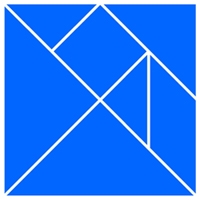 Календарно – тематическое планированиеЛитература:Алексеевская Н.А. Карандашик озорной – М.: «Лист», 1999.Бурова И.И. Герои любимых сказок приглашают к чтению. Издательский Дом «Нева», Санкт-Петербург. – М: ОЛМА-ПРЕСС, 2002.Волина В.В. Праздник Числа. – М: Аст-Пресс, 1996.Гращенкова В.С. Занимательный материал на уроках природоведения. – Смоленск, Смоленский государственный педагогический институт, 1993.Давыдова М.М. Развивающие игры для детей: Загадки, игры со словами, ребусы, сценарии детских праздников. – М: ООО «Издательство «Аквариум», ООО «Издательство «Астрель»: ООО «Издательство АСТ», 2001.Диченскова А.М. Страна пальчиковых игр: идеи для развития мелкой моторики. – Ростов на Дону: Феникс, 2008.Жикалкина Т.К. Система игр на уроках математики. – М: Новая школа, 1997.Мищенкова Л.В. 25 развивающих заданий. – Ярославль: Академия развития, 2005.  Мищенкова Л.В. 36 занятий для будущих отличников: Задания по развитию познавательных способнстей\Методическое пособие, 2 класс. – М.: Издательство РОСТ, 2011. Почемучка.- М: Педагогика-Пресс, 1992.Савина Л.П. Пальчиковая гимнастика для развития речи дошкольников. – М.: ООО «Издательство АСТ», 2003.Синицына Е.И. Умные пальчики. М.: «Лист», 1998.Тарабарина Т.И. 50 развивающих игр. – Ярославль: Академия развития: Академия, К: Академия Холдинг, 2001.Федин С.Н. Весёлые игры и головоломки. – М: Айрис-пресс, 2005.Чуковский К.И. От двух до пяти. – М: Эй-Ди-Лтд, 1994.Языканова Е.В. Развивающие задания. – М.: Издательство «Экзамен», 2010.Приложение 4Урок математики, 2 класс, «Школа России»Тема: «Конкретный смысл действия деления (решение задач на деление по содержанию)»Проблемная ситуация(Учитель вызывает к доске 5 учеников и говорит, что каждый из них должен получить 1красное яблоко и 1 зелёное яблоко.)- Сколько яблок получит каждый? (2)(Учитель просит одного ученика помочь ему в этом. Ученик раздаёт яблоки.)- Сколько всего яблок у ребят? (10)- Как это записать? (2 + 2 + 2 + 2 + 2 = 10 или 2 х 5 = 10)(Учитель вызывает другого ученика и просит раздать 6 апельсинов по 2 каждому ученику. Ученик раздаёт апельсины.)- Встаньте, пожалуйста, те, кто, получил апельсины.- Посчитайте, сколько учеников получили апельсины. (3)- Сколько было апельсинов? (6)-. По сколько апельсинов раздавали? (По 2)- Ребята, скажите, какие арифметические действия нам известны? (Сложение, вычитание, умножение.)- А с помощью какого из изученных арифметических действий можно это записать?(Учащиеся пробуют, но затрудняются.)- Каким словом можно заменить слово «раздать»? (Разложить, разделить.)- В словаре Сергея Ожегова написано: Делить – разделить на части, распределить.- Как может называться это действие? (Ответы детей)- Проверьте свои предположения. Откройте учебник на с.58, прочитайте тему  урока.- Какие задачи поставим перед собой? (Научиться решать задачи на деление)ВысшееСреднее специальноеСреднее66,6%85%11%№Критерии оценки 2012 г.1 класс1.Учебно-познавательная сфера (суммируем баллы 3 и 4 шкал)24,362.Социальная сфера (суммируем баллы по шкалам 5 и 6)22,863.Внешняя мотивационная сфера (сумма баллов шкал 1 и 7)22,324.Социальная – стремление к одобрению (сумма баллов по шкалам 2 и 8)375.Негативное отношение к школе (баллы по шкале 9)0,40-2высший уровень внимания3-4средний уровень вниманияболее 5низкий уровень внимания10 чел. – 40 %13 чел. – 52 %2 – 8 %Учебный годУровень мероприятияУровень мероприятияУровень мероприятияУровень мероприятияУчебный годОбразовательная организацияМуниципальныйРегиональныйФедеральный2012/13Неделя словесности: 1(1м) Конкурс поделок из природного материала: 3 (1, 3 м)Конкурс «Открытка ветерану»: 1 (1 м)Викторина «Уголок России-отчий дом»: 1 (1 м)Конкурс «Домик Деда Мороза»:1 (1 м)Конкурс «С праздником, милая мама!»:1(1м)Всероссийский блиц-турнир по русскому языку «Путешествие по Лингвинии»: 3 (1, 2 м)Всероссийская дистанционная викторина «На крыльях Снежного вихря»: 2 (2, 3 м)Всероссийский блиц-турнир «Первоклашки в стране знаний»:2 (3 м)Всероссийская дистанционная викторина «По дорогам сказочной страны»: 1 (3 м)Всероссийский блиц-турнир по математике «Математические ступеньки»: 1 (3м)Международный конкурс-игра по русскому языку «Ёж»:3(1, 3 м)Всероссийский интеллектуальный конкурс «Классики»: 2 (1, 2 м)Всероссийский игровой конкурс по естествознанию «Человек и природа»: 1 (3 м)2013/14Конкурс рисунков «Рисуем из цифр и геометрических фигур»: 3 (2, 3 м)Конкурс рисунков «Победа в сердце каждого живёт»: 4 (победители, призёр)Конкурс «Решай. Считай. Смекай»: 4 (1 м) «Неделя словесности»: 12 (1, 2, 3 м)Северное сияние: 2 (1, 2 м)Интеллектуальный марафон «Твои возможности»: 2 (1, 3 м)Конкурс рисунков «Будущее посёлка Искателей»:2 (1 м)«Ученик года – 2014»(внутриклассный): 1 (победитель)Международный интернет-марафон«ЭДУКОНец»:5(1,2,3 м)Международный конкурс-игра по математике «Слон»: 4(1,2,3 м)Игровой конкурс по литературе «Пегас»: 5 (1, 2, 3 м)Русский медвежонок 2014: 1 (1м)Игровой конкурс «Золотое Руно»: 1 (3 м)Международный конкурс-игра «Кенгуру»: 2 (1 м)2014/15Конкурс рисунков «Оживи букву»: 4 (1, 2, 3 м)Конкурс «Креативная ёлка»: 2 (победитель, призёр)Конкурс собственных стихотворений на тему «Здравствуй, зимушка-зима!»: 6 (1, 2, 3 м)Интеллектуальный конкурс «Знатоки русского языка»: 4 (1, 2, 3 м)Конкурс стихов северных поэтов «Тундра… Как же мне не петь о ней…»: 1 (3 м)Конкурс чтецов северных поэтов «Как не любить мне эту землю?»:2 (2, 3 м)Фотоконкурс «Мамы разные нужны, мамы разные важны»: 1 (1м)Поэтический марафон «Салют Победы!»:2 (1 м)Интеллектуальный марафон «Твои возможности-2015»: 3 (2, 3 м)VII школьная ученическая конференция: 1 (2 м)Конкурс поделок «На память ветерану»: призёрКонкурс рисунков «Мы за здоровый образ жизни»: победительКонкурс поделок «Символ Нового 2015 года»: 1(1 м)Конкурс-выставка творческих работ «Новогодняя снежинка»: 1 (1 м)Конкурс чтецов «Мой домашний любимец»: призёрКонкурс детских рисунков «Наследники Победы»: призёрМеждународный конкурс «Лисёнок»: 6 (1, 2, 3 м)Русский медвежонок 2014: 3 (1, 3 м)Международный конкурс по математике «В лабиринте чисел»: 1 (3 м)IV Всероссийский конкурс «Ты-гений!»: 1 (1 м)Фестиваль международных и всероссийских дистанционных конкурсов «Таланты России»:2 (1, 2 м) Всероссийская викторина, посвящённая 70-летию Победы в ВОВ: 5 (1, 2 м)№Критерии оценки  Высказывания:Мнение ученика 1-го класса (чел):Мнение ученика 4-го класса (чел):1.  Отметка1.Чтобы быть отличником 1021.  Отметка2.Чтобы хорошо закончить школу7231.  Отметка3.Чтобы получить хорошие отметки1022.Социальная мотивация одобрения – требования авторитетных лиц (стремление заслужить одобрение или избежать наказания)1.Чтобы родители не ругали1872.Социальная мотивация одобрения – требования авторитетных лиц (стремление заслужить одобрение или избежать наказания)2.Потому что это требуют учителя442.Социальная мотивация одобрения – требования авторитетных лиц (стремление заслужить одобрение или избежать наказания)3.Чтобы сделать приятное родителям5163. Познавательная мотивация1.Потому что учиться интересно893. Познавательная мотивация2.Потому что на уроках я узнаю много нового8213. Познавательная мотивация3.Потому что в школе я получаю ответы на интересующие меня вопросы1124.Учебная мотивация1.Чтобы получить знания15104.Учебная мотивация2.Чтобы развивать ум и способности6104.Учебная мотивация3.Чтобы стать образованным человеком675.Широкие социальные мотивы1.Чтобы в будущем приносить людям пользу8115.Широкие социальные мотивы2.Потому что хорошо учиться – долг каждого ученика перед обществом535.Широкие социальные мотивы3.Потому что учение – самое важное и нужное дело в моей жизни14136.Мотивация самоопределения в социальном аспекте1.Чтобы продолжить образование576.Мотивация самоопределения в социальном аспекте2.Чтобы получить интересную профессию9106.Мотивация самоопределения в социальном аспекте3.Чтобы в будущем найти хорошую работу13107.Прагматическая внешняя утилитарная мотивация1.Чтобы в дальнейшем хорошо зарабатывать8257.Прагматическая внешняя утилитарная мотивация2.Чтобы получить подарок за хорошую учёбу1017.Прагматическая внешняя утилитарная мотивация3.Чтобы меня хвалили918.Социальная мотивация – позиционный мотив1.Чтобы одноклассники уважали488.Социальная мотивация – позиционный мотив2.Потому что у нас в школе хорошие учителя, и я хочу, чтобы меня уважали10128.Социальная мотивация – позиционный мотив3.Потому что не хочу быть в классе последним1379.Отрицательное отношение к школе1.Мне не хочется учиться319.Отрицательное отношение к школе2.Я не люблю учиться319.Отрицательное отношение к школе3.Мне не нравится учиться41№Ответы учениковТвоя оценка1.1. Я учусь, чтобы быть отличником2Я учусь, чтобы родители не ругали3Я учусь, потому что учиться интересно4Я учусь, чтобы получить знания5Я учусь, чтобы в будущем приносить людям пользу6Я учусь, чтобы потом продолжить образование7Я учусь, чтобы в дальнейшем хорошо зарабатывать8Я учусь, чтобы одноклассники уважали9Я не хочу учиться10Я учусь, чтобы хорошо закончить школу11Я учусь, потому что этого требуют учителя12Я учусь, потому что на уроках я узнаю много нового13Я учусь, чтобы развивать ум и способности14 Я учусь, потому что хорошо учиться – долг каждого ученика перед обществом15Я учусь, чтобы получить интересную профессию16Я учусь, чтобы получить подарок за хорошую учебу17Я учусь, потому что у нас в школе хорошие учителя, и я хочу, чтобы меня уважали18 Я не люблю учиться19 Я учусь, чтобы получать хорошие отметки20Я учусь, чтобы сделать родителям приятное21 Я учусь, потому что в школе я получаю ответы на интересующие меня вопросы22Я учусь, чтобы стать образованным человеком23Я учусь, потому что учение самое важное и нужное дело в моей жизни24Я учусь, чтобы в будущем найти хорошую работу25Я учусь, чтобы меня хвалили26Я учусь, потому что не хочу быть в классе последним27Мне не нравится учиться№Критерии оценки 2011 г.1 класс1.Учебно-познавательная сфера (суммируем баллы 3 и 4 шкал)24,362.Социальная сфера (суммируем баллы по шкалам 5 и 6)22,863.Внешняя мотивационная сфера (сумма баллов шкал 1 и 7)22,324.Социальная – стремление к одобрению (сумма баллов по шкалам 2 и 8)375.Негативное отношение к школе (баллы по шкале 9)0,4№Критерии оценки 2012 г.1 класс2015 г.4 класс1.Учебно-познавательная сфера (суммируем баллы 3 и 4 шкал)24,3630,522.Социальная сфера (суммируем баллы по шкалам 5 и 6)22,8614,853.Внешняя мотивационная сфера (сумма баллов шкал 1 и 7)22,3226,354.Социальная – стремление к одобрению (сумма баллов по шкалам 2 и 8)3728,245.Негативное отношение к школе (баллы по шкале 9)0,40,04№ДатаТемаДеятельность обучающихсяДеятельность учителя1Как из рога изобилияИгра «Три попытки»«Что это? Кто это?»«Прочти выражение»«Абракадабра»«Рисуем по клеточкам»«Глаз фотографа»«Ребусы»«Мы художники»Познакомить учащихся со значением выражения «как из рога изобилия»; развивать внимание, быстроту реакции, мышление, ориентацию в пространстве, зрительную память, воображение2Кое – что о школе«Криптограмма»«Расшифруй слово»«Восстанови загадку»«Танграм»Познакомить учащихся с историей происхождения некоторых слов школьной тематики; развивать внимание, мышление, быстроту реакции, конструкторские способности3Овощи с грядки«Соединялки»«Найди ошибку»«Путаница»Игра «Наборщик»«Фантазёры»Расширить представление учащихся об овощах; развивать внимание, мышление, воображение, фантазию, артистические способности4Курам на смех«Мы – художники»«Небылицы»«Абракадабра»«Я не артист, я только учусь…»Познакомить учащихся со значением фразеологизма «курам на смех»; развивать внимание, мышление, ориентацию в пространстве, воображение, фантазию, артистические способности5Сказочный листопад«Из какой сказки предмет»«Поиск»«Что такое? Кто такой?»«Что за сказка?»«Реши задачу»«Рисуем по клеточкам»«Танграм»Развивать внимание, мышление, ориентацию в пространстве, конструкторские способности, зрительную память6Развиваем воображение и фантазию«Найди ошибку»«Фантазёры»«Послушай и ответь»Дать детям представление о воображении и его значении в жизни человека; развивать внимание, память, творческое воображение, речь7Морские обитатели«Расшифруй название животного»«Рисуем по клеточкам»«Мы - художники»«Поиск»«Фантазёры»Познакомить учащихся с представителями морской фауны; развивать внимание, мышление, ориентацию в пространстве, воображение, фантазию8Бьём баклушиИгра «Угадай слово»«Рассказ в картинках»«Выбери пословицу»«Придумай предложения»«Выбери ответ»«Кроссворд»«Раскрась фигуру»«В стране вообразилии»Познакомить учащихся со значением фразеологизма «бить баклуши»; развивать внимание, мышление, воображение9Зоологическое ассорти«Найди лишнее животное»«Загадки»«Скороговорка»«Узнай название животного»«Вспомни прозвище»«Кто где живёт?»«Вставь слово»«Танграм»Уточнить представление детей о понятии «животные»; развивать внимание, мышление, конструкторские способности10Клуб юных живописцев«Ребусы»«Определи жанр»«Учимся рисовать карандашом»Познакомить учащихся со сведениями о происхождении красок, уточнить представления о жанрах живописи (портрете, пейзаже, натюрморте); развивать внимание, мышление, воображение11Цветочная угадайка«Расшифруй название цветка»«Продолжи узор»«Я не артист, я только учусь»«Наборщик»«Рисуем по клеточкам»Познакомить учащихся с легендами о цветах; развивать внимание, мышление, ориентацию в пространстве, артистические способности12Открываем долгий ящик«Поиграй со словом»;«Абракадабра»«Продолжи узор»«Стрелка-помощница»«Догадайся»«Предложения перепутались»«Танграм»«Линейка-чудодейка»Познакомить учащихся со значением фразеологизма «долгий ящик»; развивать внимание, логическое мышление, ориентацию в пространстве, конструкторские способности, речь13Звёздный дождьИгра «Потопаем-похлопаем»«Рассуждаем логически»«Дострой фразу»«Рисуем по клеточкам»«Определи название сказки»«Догадайся!» «Запомни пары слов»«Мы-художники!»Дать представление учащимся о метеорах и метеоритах; развивать внимание, память, логическое мышление, воображение, ориентацию в пространстве14Ёлочка с волшебными шишками«Будь внимателен!»«Закончи логический ряд»«Собери рассыпанные буквы»«Расшифруй выражение»«Кроссворд»Развивать внимание, ориентацию в пространстве, мышление, воображение, речь, фонематический слух15Учимся быть внимательными и заботливыми«Главная мысль»Игра «Разброс мнений»«Даём характеристику»«Мы-художники!»Воспитывать внимание и заботу к пожилым и близким людям; развивать внимание, мышление, воображение, речь, актёрские способности16Засучив рукава«Дострой фразу»«Продолжи узор»«Выбери ответ»«Танграм»«Криптограмма»«Фантазёры»Познакомить учащихся со значением фразеологизма «засучив рукава»; развивать внимание, логическое мышление, фонематический слух, ориентацию в пространстве, конструкторские способности, воображение, фантазию 17Сундучок занимательных заданий«Вопросы-шутки»«Не из той сказки»«Исправь в пословице ошибку»«Запомни. Повтори»«Головоломка»«Кроссворд»«Мы-художники!»Развивать внимание, мышление, зрительную память, воображение18Симметрия«По первым буквам»«Проводим ось симметрии»«Рисуем по клеточкам»«Найди симметричные фигуры»«Найди ошибку»«Мы-художники!»Познакомить учащихся с понятием симметрия; развивать внимание, мышление, ориентацию в пространстве, воображение19Герои сказок в ребусах и загадках«Расшифруй имя»«Рисуем по клеточкам»«Запомни. Повтори»«Танграм»«Фантазёры»Развивать внимание, мышление, зрительную память, ориентацию в пространстве, конструкторские способности, воображение20Учимся быть честными«Я не артист, я только учусь»«Криптограмма»«Сочинение стишат»Донести до сознания детей мысль о превосходстве правды над ложью: развивать внимание, мышление, чувство рифмы, артистические способности21«Учитесь властвовать собой»«Говорящие часы»«Исключи лишнее»«Добрые чувства»«Соединялки»Игра «Давай говорить друг другу комплименты»Познакомить детей с понятием «настроение», с некоторыми способами коррекции своего настроения; развивать внимание, мышление, коммуникативные способности22Учимся управлять своими чувствами«Криптограмма»«Соединялки»Познакомить детей со способами сдерживания негативных эмоций; развивать внимание, мышление, воображение23Любопытные факты из жизни животных«Расшифруй название животного»«Рисуем по клеточкам»Игра «Муха»«Кроссворд»«Танграм»Познакомить учащихся с любопытными фактами из жизни животных; развивать внимание, мышление, пространственную ориентацию, конструкторские способности24Ещё несколько любопытных фактов из жизни животных«Расшифруй название животного»«Найди сородичей»«Найди лишнее слово»«Рисуем по клеточкам»«Мы-художники!»Познакомить учащихся с любопытными фактами из жизни некоторых животных; развивать внимание, мышление, в том числе нестандартное,  память, ориентацию в пространстве, воображение25Пятое колесо в телеге«Не из этой сказки»«Найди лишнюю пословицу»«Абракадабра»«Рисуем пятое колесо в телеге»Познакомить учащихся со значением фразеологизма «пятое колесо в телеге»; развивать внимание, мышление, в том числе – нестандартное, воображение26Здравствуй, сказка«Расшифруй название сказки»«Мы-художники!»«Криптограмма»«Запоминаем тройки слов»Познакомить учащихся с содержанием арабской сказки «Волшебная коробочка»; развивать внимание, мышление, смысловую память; воображение27О водных судах«Расшифруй название судна»«Рисуем по клеточкам»«Мы-художники!»«Прочитай пословицу»Уточнить представление детей о водных судах; развивать внимание, мышление, зрительную и слуховую память, ориентацию в пространстве, воображение, чувство рифмы28Китайская грамота«Будь внимателен!»«Вставь недостающий слог»«А ну-ка, отыщи!»«Соединялки»«Тренируем память»Познакомить учащихся с фразеологизмом «китайская грамота»; развивать внимание, нестандартное мышление, зрительную память, расширять словарный запас29По тропинкам математики«Сообрази-ка!»«Ловкие ножницы»«Занимательные стаканы»«Загадки»«Дострой фразу»«Ребусы»«Рисуем по клеточкам»Развивать внимание, логическое, а также нестандартное мышление, ориентацию в пространстве30Сказки А.С. Пушкина«Сказки перепутались»«Узнай сказку по цитатам»«Найди закономерность, продолжи её»«Назови чувства, которые герой испытывает в данной ситуации»«Найди ошибки»«Назови исчезнувшие предметы»«Символы»Формировать умение узнавать сказки А. Пушкина по отрывкам из них, различать действующих лиц той или иной сказки; развивать внимание, мышление, слуховую и зрительную память, воображение31На загадочной волне«Собираем слово»«Восстанови загадку»«Дай название»«Загадки-акростихи»«Танграм»«Кроссворд»Развивать внимание, мышление, фонематический слух, слуховую память, чувство рифмы, конструкторские способности, речь32Загадочки – загадки для умственной зарядки«Каждой отгадке – пару»«Кто?»«Дай название»«Вставь слово»«Определи название сказки»«Отгадай и нарисуй»Развивать внимание, мышление, воображение, речь, память, чувство рифмы33Самолётик нескучалкин«Тренируем память»«Расшифруй пословицу»«Придумываем предложения»«Установи связь между предметами»«Кроссворд»«Мы-художники!»Развивать внимание, зрительную память, логическое мышление, воображение34Согласись или поспорь со мной«Хорошо-плохо»«Расшифруй пословицу»«Соединялки»Развивать у детей умение высказывать свою точку зрения и обосновывать её; развивать внимание, мышление, воображение, речь, артистические способности; воспитывать нравственные качества: трудолюбие, доброжелательность, отзывчивость, умение дружить